MENU/DRINKS STATEMENTUSE IMAGES: LOGO, QR CODEWe’re proud to offer [NAME OF DRINK/DISH], specially created for Pinkspiration Week (23 – 30 July). Please enjoy it and scan the QR code with your phone to find out more and how you can potentially save your life. 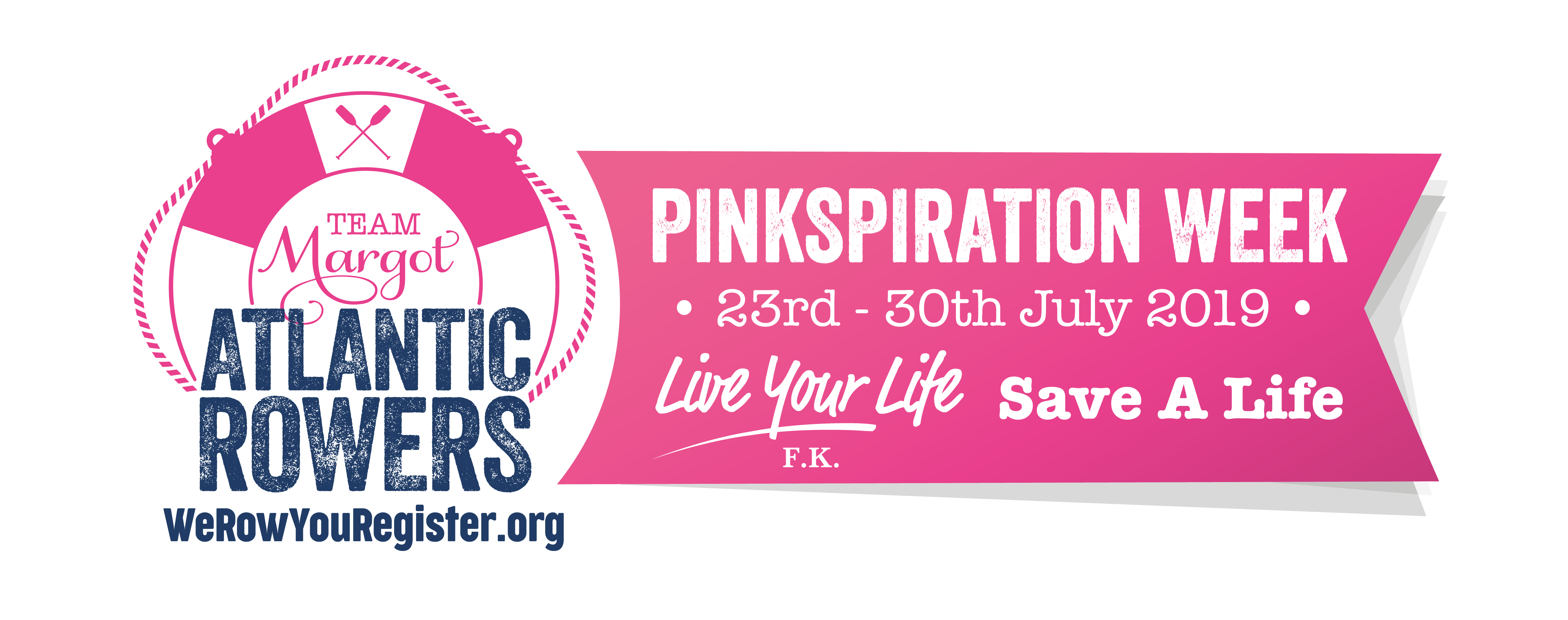 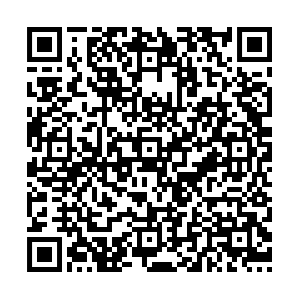 